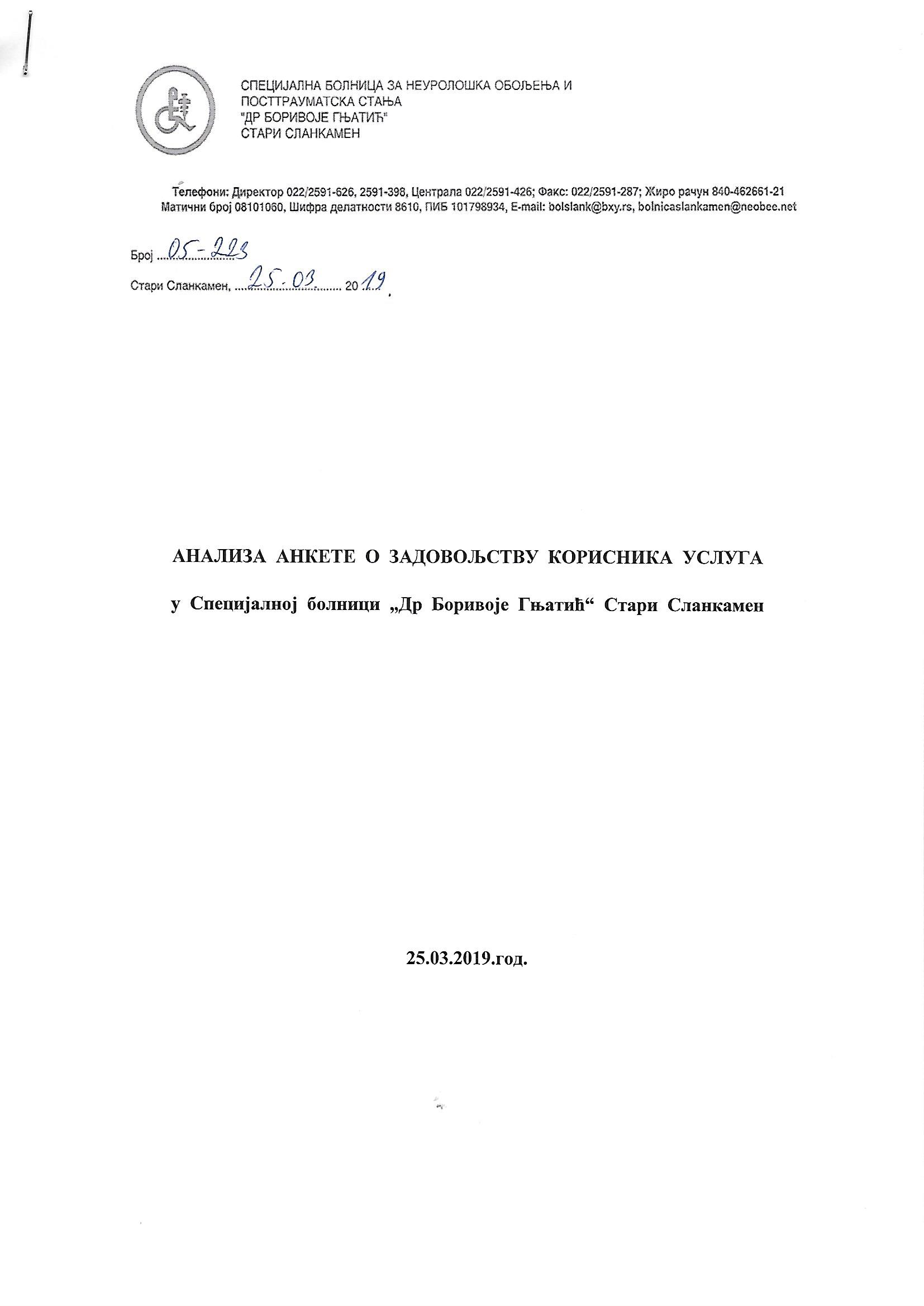 Анкета  о  задовољству  корисника  услуга  у  Специјалној  болници  „Др  Боривоје  Гњатић“  Стари  Сланкамен  је  спроведена  од  26.11.2018.год.  до  30.11.2018.год.  према  упутствима  ЗЗЈЗ  Сремска  Митровица.У  том  периоду  је  отпуштено  45  пацијената,  а  подељено  је  30  анкета.Код  15  отпуштених  пацијената  није  спроведена  анкета,  јер  њихове  функционалне  и  когнитивне  способности  нису  биле  на  том  нивоу  да  би  могли  да  одраде  анкету.АНАЛИЗА  АНКЕТЕПОЛ: ГОДИНЕ  СТАРОСТИ:ЗАВРШЕНА  ШКОЛА:МАТЕРИЈАЛНО  СТАЊЕ:КОЛИКО  СТЕ  ЗАДОВОЉНИ  УСЛУГАМА  ТОКОМ  ПРИЈЕМА  И  ОТПУСТА  ИЗ  БОЛНИЦЕ?а)   Општи  утисак  о  процедури  пријемаб)   Љубазност  особља в)  Време  чекања  на  шалтеруг)   Објашњење  процедуре  током  пријемад)   Време  до  смештаја  у  собуђ)   Општи  утисак  приликом  отпуста  ДА  ЛИ  ВАС  ЈЕ  ОСОБЉЕ  УПОЗНАЛО  СА:а)   Правом  на  сагласност  за  предложену  процедуруб)    Дужностима   пацијента  на  одељењув)   Начином  приговора  и  жалби  у  случају  незадовољстваКОЛИКО  СТЕ  ЗАДОВОЉНИ  УСЛУГАМА  СЕСТРИНСКЕ  НЕГЕ   ТОКОМ  БОРАВКА  У  БОЛНИЦИ?а)   Поштовање  и  љубљзностб)   Време  чекања  на  сестру  код  хитне  потребев)   Објашњење  процедура,  тестова  и  третманаг)   Љубазност  према  члановима  породице  и  посетиоцимад)  Опште  задовољство  сестринском  негомКОЛИКО  СТЕ  ЗАДОВОЉНИ  УСЛУГАМА  ЛЕКАРА  ТОКОМ  БОРАВКА   У  БОЛНИЦИ?а)  Спремност  да  дају  одговоре  на  питањаб)    Објашњење  тестова, процедура, третмана  и  резултатав)  Поштовање  и  љубазностг)  Способност  дијагностиковања  здравствених  проблемад)  Темељност  у  испитивањуђ)   Успешност  лечењае)   Упутства  при  отпустуж)   Опште  задовољство  услугама  лекара9.  КОЛИКО  СТЕ  ЗАДОВОЉНИ  УСЛУГАМА   ДИЈАГНОСТИКЕ  И  ТЕРАПИЈЕ  ТОКОМ  БОРАВКА  У  БОЛНИЦИ?а)  Лабораторијаб)  Кардиологија  (ЕКГ,  тест  оптерећења)в)  Радиологија  ( рендген, ултразвук, скенер)г)   Физикална  терапијад)  Опште  задовољство  услугама  дијагностике10.   КОЛИКО  СТЕ  ЗАДОВОЉНИ  УСЛУГАМА  ИСХРАНЕ  ТОКОМ  БОРАВКА  У  БОЛНИЦИ?а)  Време  сервирања  хранеб)  Начин  сервирања  хранев)    Укус  хранег)  Температура  хранед)  Количина  хранеђ)  Разноврсност  хранее)   Одговарајућа  дијетаж)   Опште  задовољство  услугама  исхране11.   КОЛИКО  СТЕ  ЗАДОВОЉНИ  УСЛОВИМА  СМЕШТАЈА  ТОКОМ  БОРАВКА  У  БОЛНИЦИ?а)  Удобност  креветаб)   Чистоћа  собев)   Температура  у  собиг)    Опрема  собед)    Чистоћа  тоалетаЂ)   Опште  задовољство  смештајем12.  КОЛИКО  СТЕ  ЗАДОВОЉНИ  ОРГАНИЗАЦИЈОМ  ПОСЕТА?А)    Време   посетаБ)    Дужина  посетаВ)  Број  посета13.   УЗИМАЈУЋИ  У  ОБЗИР  СВЕ  НАВЕДЕНО,  КАКВО  ЈЕ  У  ЦЕЛИНИ  ВАШЕ  ЗАДОВОЉСТВО  УКУПНИМ  БОЛНИЧКИМ  ЛЕЧЕЊЕМ?Примедбе/похвале  на  рад,  као  и  предлози  за  унапређење  квалитета  рада  од  стране  корисника  услуга:veoma zadovoljna, svi superS obzirom na obimnost sestrinskog posla vrlo su požrtvovani. Sve pohvale!svo osoblje se trudi da se osecamo veoma prijatno i da zdravi odemo kućipohvala za način pripreme jelaja sam prezadovoljan radom osoblja i organizacijom rada. Ovakvo osoblje se retko može naćidata anketa se odnosi na blok 3. I ostale pohvaljujem da mogu boravila bih još. Mnogo uspeha vam želimsmatram da bi trebalo učešce lekarskog i uslugama terapije boravka u bolnici organizovati svaki dan (i nedeljom) u mom slučaju usluge terapije boravka u bolnici su trajale samo 15 radnih dana od 22 radna dana ( 67% prema 33%) 33%se ogledalo u korišćenju sobe , korišćenju kreveta . relativno dobrom grejanju, ishrani ovo zadnje sam imao i kod kuće . Ukoliko bi se organizovalo učešće lekarskog i uslugama terapije boravka u bolnici svaki dan bio bih spreman da plaćam lično 10 do 20 dana.kao prvo doktorka je spreman svakog pacijenta da sasluša i da pomogne. fizijatrija radi sa pacijentima je stručan i stvarno svakog pacijenta dižu na noge. Za sestre imam samo hvale , ljubazne su spremne u svemu da pomognu . Higijena je na nivou zadovoljavajuća.samo ostanite takvi . super ste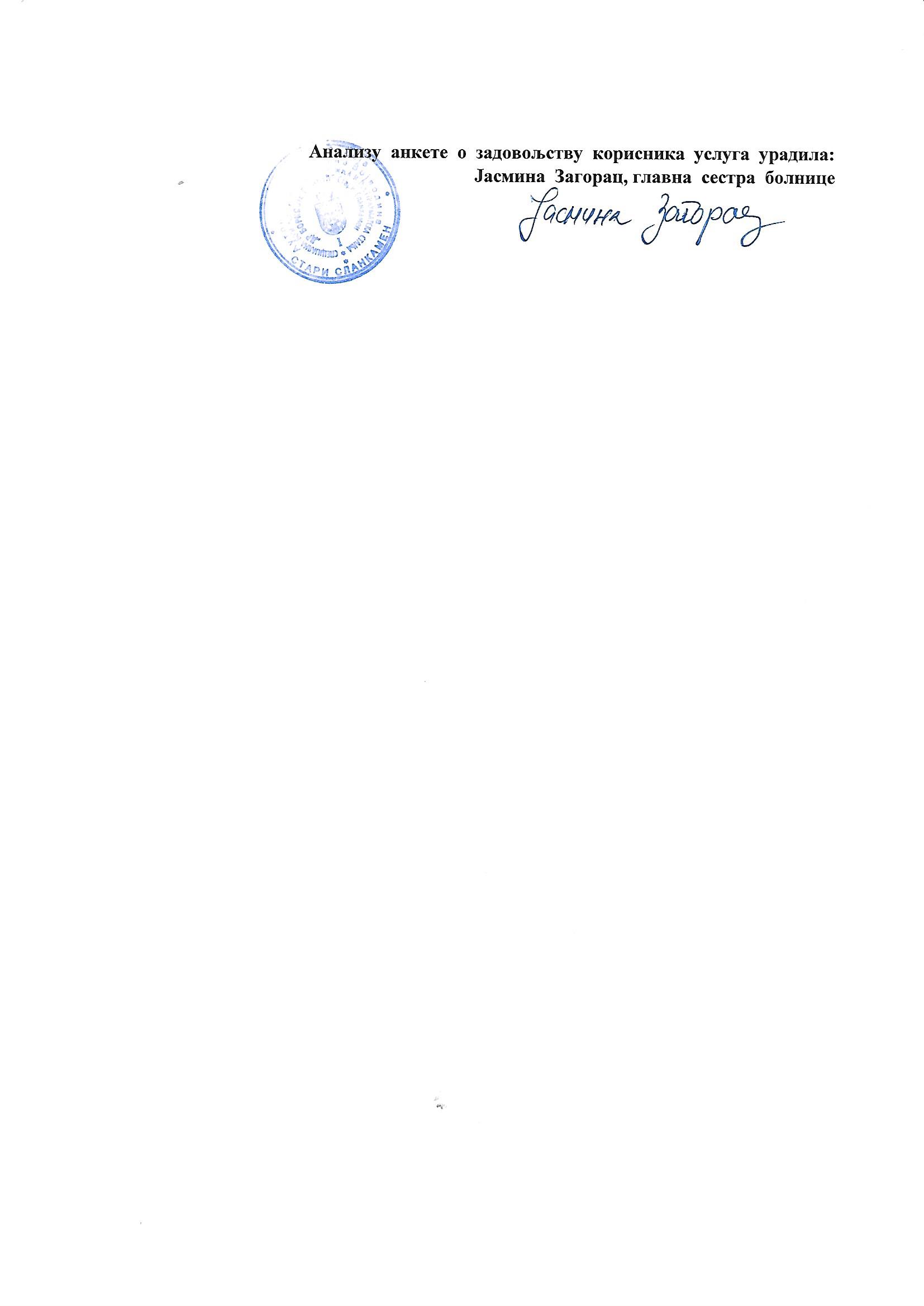 